daydreamers Child Care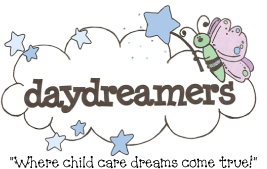 Written Reference FormPlease complete to the best of your abilityApplicant’s Name: __________________________________	1.  How long have you known the applicant? ___________2.  The applicant will be working with children aged 6 weeks to 12 years.  Do        you feel the applicant will be successful in this position?	________ yes			_______ no3.  Do you feel the applicant is trustworthy?	________ yes			_______ no4.  Do you feel the applicant is dependable?	________ yes			_______ no5.  Describe the applicant’s strengths/weaknesses?_______________________________________________________________________________________________________________________________________________________________________________________________________________________________________6.  How does the applicant work/interact with peers?_______________________________________________________________________________________________________________________________________________________________________________________________________________________________________7.  Would you trust the applicant to care for your own children or children that      may be close to you?	________ yes			_______ no8.  We would appreciate any additional information regarding the applicant’s      ability to relate to parents, staff and children in our child care center or        additional information you would like to share regarding the applicant._____________________________________________________________________________________________________________________________________________________________________________________________________________________________________________________________________________________________________________________________________________________________________________________________________________________________	______________________	_______________________Name				Signature			Date